Carte cœurCouper trois cœurs avec le poinçonPlier les cœurs en deux et coller un sur l’autreCouper trois petits cœurs et coller avec dimensional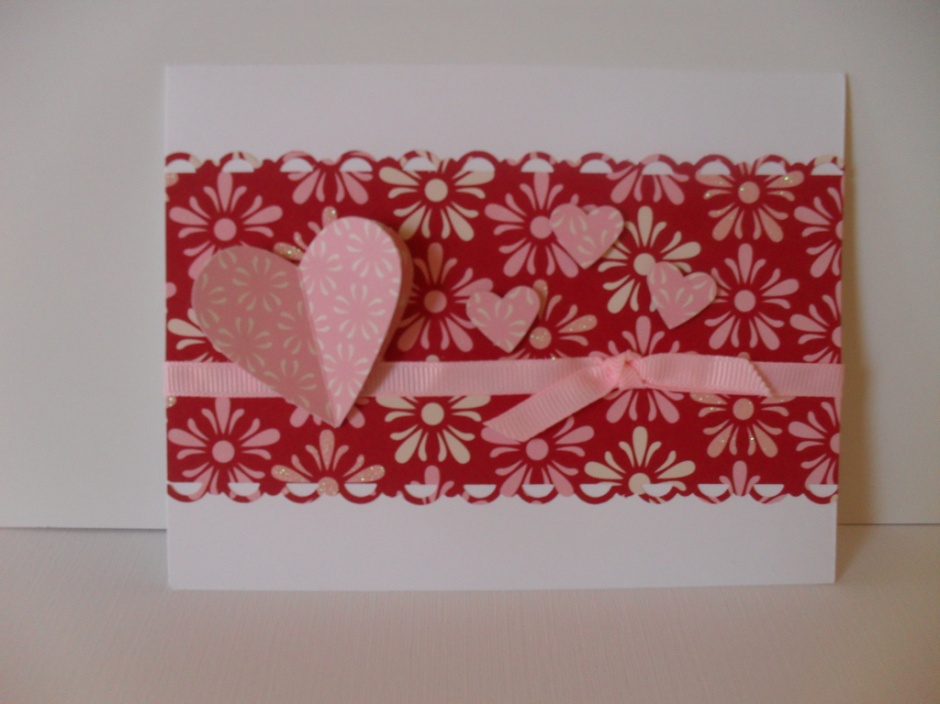 